Plan de Aprendizaje RemotoI. A continuación, realiza la siguiente lectura: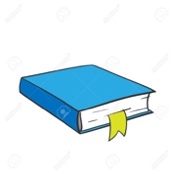 Texto nº1“Mientras que las ciencias han logrado en los respectivos dominios conocimientos imperiosamente ciertos y universalmente aceptados, nada semejante ha alcanzado la filosofía a pesar de esfuerzos sostenidos durante milenios. No hay que negarlo: en la filosofía no hay unanimidad alguna acerca de lo conocido definitivamente. Lo aceptado por todos en vista de razones imperiosas se ha convertido como consecuencia en un conocimiento científico; ya no es filosofía, sino algo que pertenece a un dominio especial de lo cognoscible”. (Karl Jaspers, La filosofía desde el punto de vista de la existencia, Fondo de Cultura Económica, D.F., 2003p. 7) Pregunta 1- Según el texto de Jaspers y tus propias opiniones, ¿hasta dónde llega el pensamiento filosófico y dónde comienza el pensamiento científico? (Comprensión; 3 puntos)El concepto de “límite” se puede referir tanto a la división de dos territorios como a la imposibilidad de pasar de uno a otro, entonces, vemos que la idea de “límite” actúa tanto como frontera que divide territorios como las condiciones requeridas para transitar de uno a otro lugar. Fíjate que de esta forma, podemos vincular la palabra límite con limitación, en el sentido de no cumplir con las condiciones para realizar algo. De hecho, la palabra “límite” deriva del latín limen -inis, que significa umbral, puerta o morada, tanto como principio o barrera. A continuación, realiza las siguientes lecturas para luego completar un cuadro comparativo a partir de ellas:Texto nº2“La dificultad de la lengua alemana de Heidegger es particular. El alemán no es una lengua fácil, pero además el alemán filosófico tiene ciertas dificultades y, en el caso de Heidegger, las tiene superlativas. Porque Heidegger escribe no alemán, sino su alemán particular. Tenía una idea que a mí me parece equivocada, errónea –pero, en fin, lo creía él– de que la filosofía no se puede escribir más que en dos lenguas: griego y alemán. Yo creo que no, creo que es un error e incluso un error grave de Heidegger. Yo creo que la filosofía se puede... iba a decir se puede escribir en cualquier lengua, pero tampoco lo creo: se podría hacer un catálogo de lenguas en las cuales no se puede hacer filosofía; pero, en muchas, sí. Y en las grandes lenguas europeas, de las cuales tengo alguna idea; y de otras –de las cuales no tengo ninguna idea– estoy seguro de que se puede hacer filosofía”. (Julián Marías, conferencia del curso “Los estilos de la filosofía”, Madrid 1999/2000, edición: Jean Lauand, disponible en http://www.hottopos.com/mirand12/jms3heid.htm). Texto nº 3“El problema de nuestra filosofía es la inautenticidad. La inautenticidad se enraíza en nuestra condición histórica de países subdesarrollados y dominados. La superación de la filosofía está, así, íntimamente ligada a la superación del subdesarrollo y la dominación, de tal manera que, si puede haber una filosofía auténtica, ella ha de ser fruto de este cambio histórico trascendental. Pero no necesita esperarlo; no tiene por qué ser sólo un pensamiento que sanciona y corona los hechos consumados. Puede ganar su autenticidad como parte del movimiento de superación de nuestra negatividad histórica, asumiéndola y esforzándose en cancelar sus raíces. La filosofía tiene, pues, en Hispanoamérica una posibilidad de ser auténtica en medio de la inautenticidad que la rodea y la afecta: convertirse en la conciencia lúcida de nuestra condición deprimida como pueblos y en el pensamiento capaz de desencadenar y promover el proceso superador de esta condición. Ha de ser entonces una reflexión sobre nuestro status antropológico o, en todo caso consciente de él, con vistas a su cancelación”. (Augusto Salazar Bondy, ¿Existe una filosofía en nuestra América?, Siglo XXI Editores, 2006, p. 89). Pregunta II- Completa con lo señaldo por cada autor (15 puntos):PreguntaIII. ¿Qué otras limitaciones existen para filosofar desde tu propio punto de vista? Fundamenta tu respuesta con algún dato concreto (Argumentar; 3 puntos)Es importante que identifiques el nivel de avance personal que has logrado. Para ello contesta a conciencia esta autoevaluación, marcando de 1 a 7, en donde 1 es muy en desacuerdo y 7 es completamente de acuerdo:*El hecho de responder la autoevaluación tiene puntaje en sí mismo para su evaluación final.Nombre Estudiante:Nombre Estudiante:Asignatura:FilosofíaFilosofíaFilosofíaFilosofíaFilosofíaFilosofíaGuía:Del conocimiento filosófico al conocimiento científicoDel conocimiento filosófico al conocimiento científicoDel conocimiento filosófico al conocimiento científicoN°33Docente(s):Valeska Arias C.Valeska Arias C.Valeska Arias C.Valeska Arias C.Valeska Arias C.Valeska Arias C.Fecha:14/05/2014/05/20Curso:Curso:Curso:4º MedioAprendizajes esperados que se evaluarán:OA b Analizar y fundamentar problemas presentes en textos filosóficos, considerando sus supuestos, conceptos, métodos de razonamiento e implicancias en la vida cotidiana. Aprendizajes esperados que se evaluarán:OA b Analizar y fundamentar problemas presentes en textos filosóficos, considerando sus supuestos, conceptos, métodos de razonamiento e implicancias en la vida cotidiana. Puntaje Ideal30 puntosInstrucciones:Lea cuidadosamente cada una de las instrucciones que se dan para cada actividad.Las preguntas a responder pueden ser escritas “a mano”, por lo tanto, debe adjuntar fotos de todo el desarrollo que usted realice por cada una de las preguntas.Envíe el documento guardado bajo el siguiente formato:nombre_apellido_curso_asignatura, (ejemplo, rosario_guzman_4a_lenguaje).Intente resolver esta guía a la brevedad, enviándola a su profesor al mail valeskaya@gmail.com para que no acumule trabajo y pueda realizarla de buena forma.Le recomendamos observar las rúbricas de evaluación con que se corregirá esta guía, para que tenga en cuenta la forma en que se asignará puntaje a sus respuestas (se incluyen en la última hoja). Las consultas deben ser formuladas al profesor(a) vía correo electrónico (valeskaya@gmail.com) DEL CONOCIMIENTO FILOSÓFICO AL CONOCIMIENTO CIENTÍFICOConcepto de límitePregunta/autorJulián MaríasAugusto Salazar Bondya. ¿Qué limitaciones existen para filosofar? (Comprender; 3 puntos)b. ¿Cómo podría superarse esa limitación? (Inferir;3 puntos)c. ¿Cuál sería la visión del filósofo para superar esa limitación? (Comprender; 3 puntos)d. Desde esta perspectiva, ¿todos pueden filosofar? (Comprender; 3 puntos)e. ¿Con cuál perspectiva estás tú de acuerdo? ¿Por qué? (Argumentar; 3 puntos)AutoevaluaciónIndicadores12345671. He podido elaborar mi guía en un lugar tranquilo. 2. Considero que he logrado aprender al desarrollar la guía, cumpliendo el OA (Objetivo de Aprendizaje) planteado.3. Creo que puedo explicar lo aprendido a algún miembro de mi familia.4. Las preguntas/actividades me parecieron complejas.5. Las preguntas/actividades me parecieron desafiantes.6. Los textos me parecieron comprensibles.7. La guía tiene una extensión adecuada.Sugerencias. Plantea aquí lo que consideres necesario para mejorar las guías y/o el proceso de aprendizaje a distancia en general:Sugerencias. Plantea aquí lo que consideres necesario para mejorar las guías y/o el proceso de aprendizaje a distancia en general:Sugerencias. Plantea aquí lo que consideres necesario para mejorar las guías y/o el proceso de aprendizaje a distancia en general:Sugerencias. Plantea aquí lo que consideres necesario para mejorar las guías y/o el proceso de aprendizaje a distancia en general:Sugerencias. Plantea aquí lo que consideres necesario para mejorar las guías y/o el proceso de aprendizaje a distancia en general:Sugerencias. Plantea aquí lo que consideres necesario para mejorar las guías y/o el proceso de aprendizaje a distancia en general:Sugerencias. Plantea aquí lo que consideres necesario para mejorar las guías y/o el proceso de aprendizaje a distancia en general:Sugerencias. Plantea aquí lo que consideres necesario para mejorar las guías y/o el proceso de aprendizaje a distancia en general:RúbricaRúbricaRúbricaRúbricaRúbricaRúbricaPregunta/nivel de logroLogrado 3 puntos Parcialmente logrado 2 puntosSuficiente 1 puntoNo logrado 0 puntoPuntaje ComprenderI. 1Explicita un entendimiento completo de la información del textoExplicita un entendimiento de la información de manera parcializada No entiende el contenido del texto. Plantea ideas sin relación al textoNo respondeComprenderII. aExplicita un entendimiento completo de la información del textoExplicita un entendimiento de la información de manera parcializadaNo entiende el contenido del texto. Plantea ideas sin relación al textoNo respondeComprenderII. cExplicita un entendimiento completo de la información del textoExplicita un entendimiento de la información de manera parcializadaNo entiende el contenido del texto. Plantea ideas sin relación al textoNo respondeComprenderII. dExplicita un entendimiento completo de la información del textoExplicita un entendimiento de la información de manera parcializadaNo entiende el contenido del texto. Plantea ideas sin relación al textoNo respondeInferirII. bDeduce o induce información completa a partir del texto/fuente Infiere información incompleta a partir del texto/fuenteNo infiere, respondiendo literalmente lo expresado en el texto/fuenteNo responde Evaluar / argumentarII. eJustifica y defiendeopiniones personales o de otros, realizando juicios sobre la información, la validez de ideas o la calidad de un trabajo basándoseen evidencias o criteriosJustifica y defiendeopiniones personales o de otros, pero realiza juicios inconsistentes sobre la información, la validez de ideas o la calidad de un trabajo o no se basan en evidencias o criteriosPresenta un planteamiento personal frente a un tema, pero no se basa en evidencias, la validez de ideas o la calidad de un trabajoNo respondeEvaluar / argumentarIII.Justifica y defiendeopiniones personales o de otros, realizando juicios sobre la información, la validez de ideas o la calidad de un trabajo basándoseen evidencias o criteriosJustifica y defiendeopiniones personales o de otros, pero realiza juicios inconsistentes sobre la información, la validez de ideas o la calidad de un trabajo o no se basan en evidencias o criteriosPresenta un planteamiento personal frente a un tema, pero no se basa en evidencias, la validez de ideas o la calidad de un trabajoNo respondeAutoevaluaciónRealiza la autoevaluación  completa.Realiza la autoevaluación parcialmente.-No respondeFormato de entregaEnvía el archivo nominado como se señala en la guía.Envía el archivo con datos incompletos.Envía el archivo sin el nombre del estudiante.-Fecha de entregaEnvía el archivo en el plazo indicado o fuera del plazo pero con justificación.Envía el archivo con un día de retraso sin justificación.Envía el archivo con más de un día de retraso y sin justificación.-ObservacionesPuntaje final